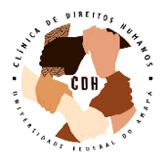 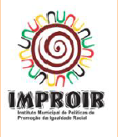 NÚCLEO DE COMBATE A DISCRIMINAÇÃO RACIAL DE MACAPÁFORMULÁRIO DE OCORRÊNCIACOMUNICANTE: NOME:				, RG:	, CPF:       .       .       -      , TELEFONE:	, EMAIL:			, ENDEREÇO:			,BAIRRO:		, CIDADE:	.VÍTIMA:[ ] COMUNICANTE[ ] OUTRO: NOME:			,RG:	, CPF:       .       .       -     ,  TELEFONE:	, EMAIL:			, IDADE:        , ENDEREÇO:		, BAIRRO: 		 	, CIDADE:	.AUTOR DO FATO:Nome: 	CPF:	[ ] Desconhecido RG:	[ ] DesconhecidoEndereço:  	 	[ ] DesconhecidoLOCAL DO FATO:Logradouro:	, Bairro:	, Número:	_, Complemento:		, Cidade:		.DOS FATOS:Data do fato:	/	/	, Data do conhecimento do autor do fato:	/	/ 	O comunicante/vítima acredita que os fatos se deram em razão de a raça, cor, etnia, religião ou origem: [ ] SIM [ ] NÃOÉ primeira vez que a vítima sofre discriminação: [ ] SIM [ ] NÃOA discriminação/ofensa foi cometida na presença de várias pessoas: [ ] SIM [  NÃOA discriminação/ofensa foi cometida ou divulgada em quaisquer modalidades das redes sociais da rede mundial de computadores: [ ] SIM [  ] NÃORelato dos fatos:Macapá,	de	de 2022COMUNICANTE/VÍTIMA